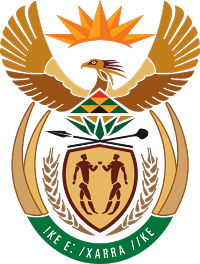 MINISTRY FOR COOPERATIVE GOVERNANCE AND TRADITIONAL AFFAIRSREPUBLIC OF SOUTH AFRICANATIONAL ASSEMBLYQUESTION FOR WRITTEN REPLYQUESTION NUMBER 1463 / 20191463.	Mrs G Opperman (DA) to ask the Minister of Cooperative Governance and Traditional Affairs:On what date will the sanitation backlog be addressed in the (a) Hantam Local Municipality and (b) Karoo Highlands Local Municipality with specific reference to the eradication of bucket and/or ventilated improved pit toilets in (i) Loeriesfontein, (ii) Brandvlei, (iii) Fraserburg, (iv) Sutherland and (v) Williston?		NW2729E					REPLY:The information requested by the Honourable Member is not readily available in the Department. The information will be submitted to the Honourable Member as soon as it is availableThank you